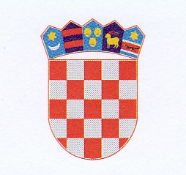 R E P U B L I K A    H R V A T S K AKRAPINSKO-ZAGORSKA ŽUPANIJAUpravni odjel za obrazovanje, kulturu,šport i tehničku kulturuKLASA: 604-02/20-01/286URBROJ: 2140/1-10-5-20-13Zabok, 10. prosinca 2020.Na temelju članka 17. Pravilnika o uvjetima,  kriterijima i postupku dodjele stipendija redovitim učenicima srednjih škola i studentima s područja Krapinsko-zagorske županije («Službeni glasnik Krapinsko-zagorske županije» br. 28/2016. i 32/2017.), Povjerenstvo za dodjelu stipendija izvršilo je bodovanje i utvrdilo redoslijednu listu za studentske stipendije, a potvrdilo nadležno tijelo slijedećim aktom:Župan Krapinsko-zagorske županije, dana 10. prosinca 2020. g. donio je Zaključak (Klasa: 604-02/20-01/286, Urbroj: 2140/01-02-20-12) o dodjeli stipendija redovitim studentima s područja Krapinsko-zagorske županije za akademsku 2020./2021. godinu.	Sukladno članku 17. Pravilnika, Povjerenstvo za dodjelu stipendija objavljuje  REDOSLIJEDNU LISTU ZA STUDENTSKE STIPENDIJE – A KATEGORIJA –NADARENI STUDENTI ZA 2020/2021. ak./g.IME I PREZIME							BROJ BODOVAANA MAGDALENA GLAS					50HRVOJE PULJKO							49ANAMARIJA BUDIĆ						45LUCIJA STRUGAR							45IVA KUREK								45IVANA BELINIĆ							45TAMARA JAKOPOVIĆ						45JELENA KRESONJA						45DORA JURIĆ							45ANTONIO PILJEK JAGIĆ						45PETRA DAKOVIĆ							45MONIKA POSAVEC						45VERONIKA KRESONJA						45DANIEL HALUŽAN						45MATEJ IVANKOVIĆ						43IVANA LEVAK							40MATEJA HARCET							40IVANA KOLAREC							40GABRIELA NEŽMAHEN						40PAVEL NOVAK							40LUCIJA DOLOVČAK						40GABRIJELA TOPOLOVEC					40MATEO ODORJAN							40PETRA KOVAČIĆ							40KLAUDIA CURMAN						40MARTA BAČANI							40IVANA HERCEG							40MIRELA HORVATIĆ						40SUZANA OVČARIĆEK						35NIKOLA ŠRAJBEK							35VALENTINA HAUS						35LANA STORJAK							35EVA HORVAT							35HELENA POLJAK							35VALENTINA VUKMANIĆ					35LORENA KOLARIĆ						35IRIS VIKTORIJA LUGARIĆ					35LEONARDA BAT							35VALENTINA MEGLIĆ						35IVANA BIGOR							35ANA IVANJKO							35HELENA VARGA							35GRETA TOLJAN							35KARLA MICAK							35MARGARETA MAK						35KARLA HMELINA							35LORENA FRANC							35NIKOLINA HORVATEK						35HELENA TROHA							35SANDRA HERCIGONJA						35LUCIJA MIKŠA							35MATEJA MARTINJAK						35JAN JURINJAK							35NIKOLINA ŠRAJBEK						35MARTINA PREŽIGALO						35IVAN KULJAK							35SUZANA INKRET							35IVANA MIKULČIĆ							35TEA SOVEC								35ANDRIJANA POLJAK						33LARA JAGEČIĆ							30EDI ROGINA							30KRISTIJAN LEŠ							30STELA BELJAK							30MATEJA TKALČEVIĆ						30PATRICIA KLAPAČ						30PATRICIJA IVANIĆ						30NIKOLINA HLUPIĆ						30GORDANA VRHOVSKI						30MARINA ŽEGREC							30PATRIK KLASIĆ							30SANDRA MACAN							30MARTA GRABUŠIĆ						30VALENTINA ČAJKO						30REA DRAVINEC							30KARMEN PETRIĆ							30KRISTINA KRANJČEC						30PATRICIA TIKVENJAK						30ANAMARIJA HERCEG						30TIHANA POSLON							30TINA ZRINSKI							30BRUNO PAVIĆ							30ANA HORVAT							30VERONIKA GORUP						25LANA VUZEM							25MAJA KLASIĆ							25NIKOLINA KEŠĆEC						25JURICA SKULIBER						25JANA KRAJAČIĆ							25MARTA POSAVEC							25MAJA ŠIMUNIĆ							25IRENA VILIĆ							25MATEO HALUŽAN						25ANICA RUMIHA							25ROBERTA ŠRAJBEK						25PETRA MARKULIN						25HELENA DUNAJ							25KRISTINA FEREK							25DUNJA KOSALEC							25BARBARA MILIČKI					25PETRA HORVAT						25PETRA POSILOVIĆ						25LORENA ŠAKOTA						25HELENA HALDEK						25MAGDALENA KUŠAN					23AGATA GREDIČAK					20KARLA MARTINIĆ POSAVEC				20SARA KRAMAR						20MELITA HRŠAK						20DOMAGOJ PEJIĆ						20KATARINA REBERNJAK					20SARA VUČILOVSKI					20ADRIANA HLEBEC						20MAJA VLAHOVIĆ						20FILIP ĐURKAN						20LUCIJA SINKOVIĆ						20DAVID GORUP						20NIVES OSREDEČKI						20DORA BALIJA						20MARIJA KOLAREC						15FILIP KRSNIK						15LANA GRMOVŠEK						15IVAN MEŠTROVIĆ						15KRISTINA FULIR						15PETRA DUMBOVIĆ					15PETRA VALJAK						10DORA VAJDIĆ						10MAGDALENA VRĐUKA					10ALAN MIRIĆ						10MARKO PRLIĆ						5Temeljem Zaključka župana Krapinsko-zagorske županije (Klasa: 604-02/20-01/286, Urbroj: 2140/01-02-20-11 i 2140/01-02-20-12 od 10. prosinca 2020. g.), pravo na stipendiju ostvaruju podnositelji zahtjeva od rednog broja 1. do rednog broja 59. na redoslijednoj listi.Podnositelji zahtjeva od rednog broja 60. do rednog broja 130. nisu ostvarili pravo na stipendiju, zbog ostvarenog broja bodova i zauzetog mjesta na redoslijednoj listi.Podnositelji zahtjeva koji nisu ostvarili pravo na stipendiju mogu izvršiti uvid u bodovnu listu i postupak bodovanja u Upravnom odjelu za obrazovanje, kulturu, šport i tehničku kulturu.U roku 8 dana od dana objave redoslijedne liste podnositelji zahtjeva imaju pravo prigovora županu Krapinsko-zagorske županije.PREDSJEDNICA  POVJERENSTVA          								  mr. sc. Jasna Petek, prof.